Publicado en Madrid el 30/11/2020 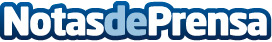 Horizon Abogados sugiere escoger una buena asesoría legal para ERTES y despidos por la COVID-19Defender los intereses de los trabajadores por despidos o ERTES es una de las especialidades de los profesionales de Horizon Abogados, quienes consideran "vital" su contribución para tratar de satisfacer las necesidades de los afectadosDatos de contacto:Horizon Abogados917 584 088Nota de prensa publicada en: https://www.notasdeprensa.es/horizon-abogados-sugiere-escoger-una-buena Categorias: Nacional Derecho Sociedad Emprendedores Consultoría http://www.notasdeprensa.es